Подтвердите своё присутствие на занятии. Составьте конспект в соответствии с требованиями.  Фото конспект отправьте  на почту elenabragina7@gmail.com до 01.11.21 включительно. Работа должна быть выполнена в рамках рабочего времени, отведенного на занятие по математике.01.11Дифференциальные уравнения с разделёнными переменными. Дифференциальные уравнения с разделяемыми переменными.1) Закрепление знаний, умений и навыков по основным понятиям ДУ (записать в конспект).Для закрепления знаний, умений и навыков необходимо самостоятельно решить практические задания (записать в конспект).Пример 1. Решить ДУ у' = 6х² -8х, если х = 1, у = 3. Пример 2. Решить ДУ у'' = х+5.2) Изучение нового материала. Определим ДУ с разделёнными переменными и рассмотрим метод их решения (записать в конспект). 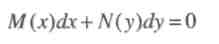 Дифференциальное уравнение вида называется ДУ с разделёнными переменными. Общее  решение ДУ с разделёнными переменными  находим интегрируя обе части уравнения , т.е. из уравнения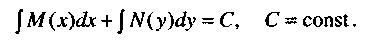 Общее решение чаще всего будет представлять собой неявную функцию.Пример1. Решить ДУ 4хdx = ydy.4хdx = ydy - ДУ с разделёнными переменными (переменные разделены знаком равно).Для нахождения общего решения необходимо проинтегрировать обе части уравнения (просто приписать знак интеграла): = .Найдём оба интеграла при помощи таблицы неопределённых интегралов, вынося постоянный множитель за знак интеграла: =  + С (постоянную прибавляем один раз справа).Упростим: =  + С.Разделим на число 2 все слагаемые уравнения: =  + .Мы получили общее решение ДУ с разделёнными переменными в неявном виде (функция не выражена через аргумент). Ответ можно оставить в таком виде. Можно попытаться функцию у выразить через независимую переменную (аргумент) х.Пример 2. Решить ДУ хdx = y²dy.Решить самостоятельно.Если в условии задания будут заданы начальные условия (значения переменной х и переменной у), то можно найти частное решение ДУ или, говорят, решить задачу Коши.Пример 3. Решить ДУ хdx = ydy, если х = 2, у = 0.хdx = ydy - ДУ с разделёнными переменными (переменные разделены знаком равно).Найдём общее решение, проинтегрировав обе части уравнения: = . =  + С.Упростим, умножив на число 2 все слагаемые уравнения:х² = у² + 2С - общее решение ДУ.Подставим в общее решение начальные условия х = 2, у = 0 и найдём частное решение ДУ:2² = 0² + 2С,4 = 2С,С = 2.Возвращаемся в общее решение и вместо постоянной С ставим конкретное число 2:х² = у² + 2∙2,х² = у² + 4 - частное решение ДУ.Пример 4. Решить ДУ (х+1)dx = ydy, если х = 0, у = 0. Решить самостоятельно.3) Изучение нового материала. Определим дифференциальные уравнения с разделяемыми переменными и рассмотрим метод их решения (записать в конспект).Дифференциальное уравнение вида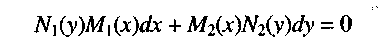 называется ДУ с разделяемыми переменными, то есть таким, что сводится к ДУ с разделёнными переменными.Поделим уравнение на функцию N1 (у) М2 (х) и получим ДУ с разделёнными переменными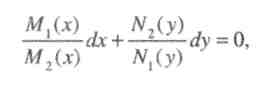 Пример 1. Решить ДУ хdy = у dx.хdy = у dx - переменные можно разделить знаком равно, если сначала поделить обе части на х и упростить, а затем поделить обе части на у и упростить: = ,dy = , = , =  - ДУ с разделёнными переменными.Проинтегрируем обе части уравнения: ,lny = lnx + C -общее решение ДУ.Пример 2. Решить ДУ хуdy = у dx.Решить самостоятельно.4) Домашнее задание: изучить и составить конспект, решить ДУ dx = y²dy, если х = 0, у = 0.Место занятия в расписанииМесто занятия в расписанииТемаЦелиЦелиЗадачиКонтрольные вопросы и заданияД/зДата01.11.21Дифференциальные уравнения с разделёнными переменными. Дифференциальные уравнения с разделяемыми переменными.ДидактическаяОбобщить, систематизировать и закрепить знания, умения и навыки по простейшим ДУ1-го и 2-го порядка, ознакомить студентов с ДУ с разделёнными и разделяемыми переменными и методикой их решения, начать формирование умений и навыков решения ДУ с разделёнными и разделяемыми переменными.1) Закрепить знания, умения и навыки по основным понятиям ДУ.2) Определить простейшие ДУ 1-го и 2-го порядка.3) Начать формирование умений и навыков решения простейших ДУ 1-го и 2-го порядка.Изучить и составить конспект,  решить ДУ dx = y²dy, если х = 0, у = 0.Группа1СТМДифференциальные уравнения с разделёнными переменными. Дифференциальные уравнения с разделяемыми переменными.РазвивающаяРазвивать логическое и аналитическое мышление.1) Закрепить знания, умения и навыки по основным понятиям ДУ.2) Определить простейшие ДУ 1-го и 2-го порядка.3) Начать формирование умений и навыков решения простейших ДУ 1-го и 2-го порядка.Изучить и составить конспект,  решить ДУ dx = y²dy, если х = 0, у = 0.ПараIIДифференциальные уравнения с разделёнными переменными. Дифференциальные уравнения с разделяемыми переменными.ВоспитательнаяВоспитывать любознательность и самостоятельность.1) Закрепить знания, умения и навыки по основным понятиям ДУ.2) Определить простейшие ДУ 1-го и 2-го порядка.3) Начать формирование умений и навыков решения простейших ДУ 1-го и 2-го порядка.Изучить и составить конспект,  решить ДУ dx = y²dy, если х = 0, у = 0.№ занят.21-22Дифференциальные уравнения с разделёнными переменными. Дифференциальные уравнения с разделяемыми переменными.ВоспитательнаяВоспитывать любознательность и самостоятельность.1) Закрепить знания, умения и навыки по основным понятиям ДУ.2) Определить простейшие ДУ 1-го и 2-го порядка.3) Начать формирование умений и навыков решения простейших ДУ 1-го и 2-го порядка.Изучить и составить конспект,  решить ДУ dx = y²dy, если х = 0, у = 0.